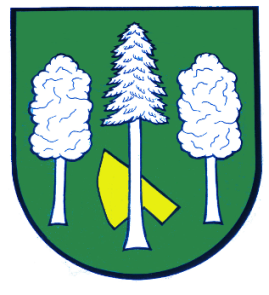 Hlášení ze dne 25. 08. 20211) Spolek občanů a sousedů Vás srdečně zve na Pohádkový les, který se koná v sobotu 28. 08. 2021 od 15:00 hodin na hřišti v Daskabátě. Těšit se můžete na udírnu, makrely, občerstvení, hudbu a tombolu.2) Mateřská škola Daskabát srdečně zve rodiče dětí ze školky na třídní schůzky, které se budou konat ve čtvrtek 26. 8. 2021 v 15:30 hodin ve třídě mateřské školy.
3) Firma TOPENÁŘSKÝ SERVIS s. r. o. a společenství kominíků a topenářů bude provádět v naší obci revize kotlů na tuhá paliva. Dále pak provádí revize, kontroly a čištění komínů, kontroly kotlů na plynná paliva. Termín revizí a kontrol se uskuteční v pondělí 06. 09. 2021.- cena za kontrolu a čištění komínu je 350 Kč- cena za kontrolu a čištění plynového kotle je od 350 Kč- cena za revizi kotle na tuhá paliva je 800 KčZájemci se mohou objednat telefonicky na telefonním čísle: 608 748 989